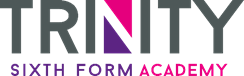 Welcome to TSFA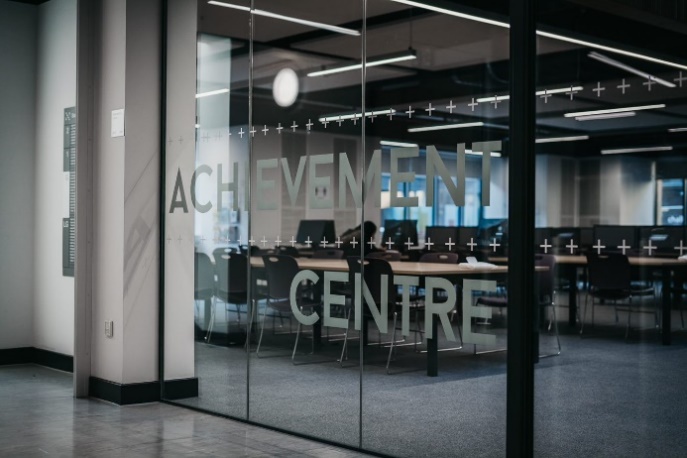 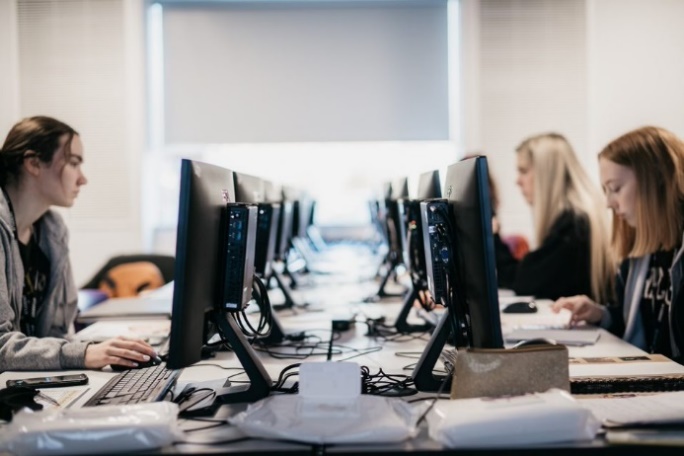 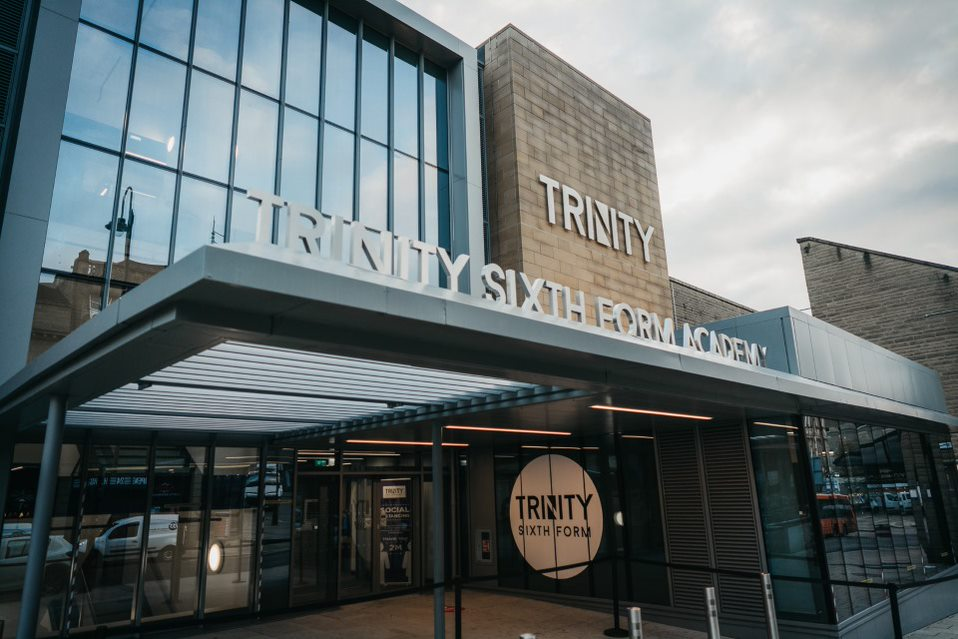 Job Description and Person Specification: General Administrator & Aspirations CoordinatorTrinity Sixth Form AcademyBASIC JOB PURPOSETo work as part of a team, providing a range of administrative support for internal and external customersTo support the development of effective and efficient administration servicesProviding front of house/first point of contact services to visitors, parents, governors, students and staffTo provide administration support services to contribute to the delivery of teaching and learning across the academy.To support the Aspirations Team acting as first point of contact and ensuring the administration system is effective for Aspirations and Trinity Scholars.  Helping with any marketing material, production of bulletins and dealing with enquiries. MAIN RESPONSIBILITIESJob Title:  General Administrator and Aspirations Coordinator General Administrator and Aspirations Coordinator General Administrator and Aspirations Coordinator Job Scale: Scale 4 Reporting to:	Admin Manager/Principals PAResponsible for:n/a1To work as part of a team to provide customer focused services and a high quality, efficient administration support, using a range of IT packages and general office skills.2To act as Aspirations Co-ordinator:ensuring any relevant systems are updated to record details linked to Aspirations / Trinity Scholars;working with others to ensure bulletins are proofed and issued timely;ensuring any communications are actioned efficiently and timely;support with the production of marketing material linked to Aspirations / Trinity Scholars.3To deal with enquiries from internal and external customers, undertaking reception duties, including answering the telephone, dealing with visitors, parent and student enquiries and ensuring that safety and security is maintained.4To prioritise work to meet conflicting deadlines.5To undertake administrative duties including; preparing correspondence; managing meeting rooms, dealing with hospitality and arrangements for attending conferences, raise orders and monitoring stock supplies.6To collate and prepare information from a variety of sources, including inputting and retrieving data using databases, or other applications.  7To communicate effectively with internal & external customers in relation to work undertaken.8To work with others to help improve work organisation and effectiveness.9To maintain accurate records and track progress of work.10To assist in the training of new team members.11To undertake any other administration duties to ensure the delivery of high quality teaching and learning.Other Specific Duties:To continue personal professional development as required.Attend staff and other meetings and participate in staff training and development events as required. To actively engage in the performance review process.  All support staff may be used to perform appropriate duties as and when required by the academy, commensurate with the salary grade of that post if it is higher than the employee’s current salary.To work in the best interests of the academy, students, parents and staff.To adhere to the Academy’s policies and procedures with particular reference to Child Protection, Equal Opportunities, Teaching and Learning and Health and Safety.Whilst every effort has been made to explain the main duties and responsibilities of the post, each individual task undertaken may not be identified.  Employees will be expected to comply with any reasonable request from a manager to undertake work of a similar level that is not specified in this job description.This job description is current at the date shown, but, in consultation with you, may be changed by the Principal to reflect or anticipate changes in the job commensurate with the grade and job title.           __________________________________________ Postholder name          __________________________________________ Postholder Signature          __________________________________________ DatePERSON SPECIFICATIONPERSON SPECIFICATIONPERSON SPECIFICATIONJob: General Administrator and Aspirations CoordinatorJob: General Administrator and Aspirations CoordinatorJob: General Administrator and Aspirations CoordinatorKEY CRITERIAESSENTIALDESIRABLEQualifications & Experience4 or more GCSE’s at grade C or above, including English and Maths (or equivalent) Evidence of experience in a similar, office or administration roleExperience of working to deadlinesExperience of note taking and arranging meetingsExperience of using databases, word processing and a range of other IT packages   Experience of working in a school environment (understanding of safeguarding and Child Protection issues)Experience of BromcomKnowledge & UnderstandingKnowledge of administration systems and general office proceduresUnderstanding of filing, storage and archive systems and proceduresThe potential uses of data to support efficiency Skills & abilitiesAbility to communicate and negotiate effectively to a range of audiences (internal and external) through strong inter-personal, written, oral and presentation skillsSound judgment and ability to make decisions based on understanding of relevant informationAble to prioritise work and to manage work to meet tight deadlines Adaptability to changing circumstances/ideasWork as an effective team member and apply given instructionsCustomer service skillsAble to apply written and verbal instructions Able to organise, plan and complete tasks Able to work in a school environment, around children and young peopleAble to work as part of a teamHigh personal standards and able to provide a role model for students and staffSeek support and advice when necessaryNegotiate and consult fairly and effectivelyDeal sensitively with people and resolve conflictsAble to develop and maintain effective communication systemsPersonal QualitiesAdaptability to changing circumstances/new ideasAbility to inspire confidence in staff, students, parents and othersReliability and integrity and a commitment to confidentiality  Determination to succeed and the highest possible expectations of self and othersA commitment to inclusive education